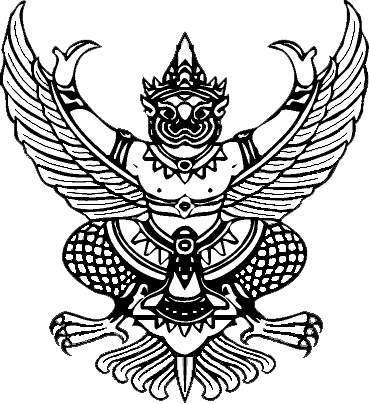 ประกาศเทศบาลตำบลห้วยเม็กเรื่อง  ประกาศรายชื่อผู้มีสิทธิเข้ารับการสรรหาและเลือกสรรบุคคลเป็นพนักงานจ้างและกำหนดวัน เวลา สถานที่สอบ และระเบียบเกี่ยวกับการสอบฯ*************ตามที่ เทศบาลตำบลห้วยเม็ก อำเภอห้วยเม็ก จังหวัดกาฬสินธุ์ ได้ประกาศรับสมัครบุคคลเพื่อสรรหาและเลือกสรรเป็นพนักงานจ้าง ประจำปีงบประมาณ พ.ศ. 2564 ลงวันที่ 27 มีนาคม 2564 ในตำแหน่งพนักงานจ้างตามภารกิจ ดังนี้1. ผู้ช่วยเจ้าพนักงานธุรการ			จำนวน 1 อัตรา2. พนักงานขับรถยนต์ส่วนกลาง (ทักษะ)		จำนวน 1 อัตรา3. พนักงานขับรถบรรทุกขยะ (ทักษะ)		จำนวน 1 อัตราโดยรับสมัครบุคคลเพื่อสรรหาและเลือกสรรเป็นพนักงานจ้าง ระหว่างวันที่ 15 - 25 กุมาพันธ์ ๒๕๖4 เรียบร้อยไปแล้ว นั้นเพื่อให้การดำเนินการสรรหาและเลือกสรรเป็นพนักงานจ้าง เป็นไปด้วยความเรียบร้อย       อาศัยอำนาจตามประกาศคณะกรรมการพนักงานเทศบาลจังหวัดกาฬสินธุ์ เรื่อง หลักเกณฑ์และเงื่อนไขเกี่ยวกับพนักงานจ้าง ลงวันที่ 24 มิถุนายน ๒๕47 จึงประกาศรายชื่อผู้มีสิทธิเข้ารับการสรรหาและเลือกสรรเป็นพนักงานจ้าง กำหนดวัน เวลา สถานที่สอบและระเบียบเกี่ยวกับการสอบคัดเลือกฯ ดังนี้		๑. รายชื่อผู้มีสิทธิสอบ ตำแหน่ง ผู้ช่วยเจ้าพนักงานธุรการ		2. รายชื่อผู้มีสิทธิสอบ ตำแหน่ง พนักงานขับรถยนต์ส่วนกลาง (ทักษะ)-2-		3. รายชื่อผู้มีสิทธิสอบ ตำแหน่ง พนักงานขับรถบรรทุกขยะ (ทักษะ)ทั้งนี้  ให้ผู้ที่มีรายชื่อดังกล่าวข้างต้น เข้ารับการสอบคัดเลือกเพื่อสรรหาและเลือกสรรบุคคลเป็นพนักงานจ้างตามภารกิจ ประจำปีงบประมาณ พ.ศ.2564 ในวันที่ 11 มีนาคม 2564  ดังนี้เวลา 09.00 น.–10.30 น. ภาคความรู้ความสามารถทั่วไป (ภาค ก.)เวลา 10.30 น.–12.00 น. ภาคความรู้ความสามารถเฉพาะสำหรับตำแหน่ง(ภาค ข.)เวลา  13.00 น. เป็นต้นไป  ภาคความเหมาะสมกับตำแหน่ง (ภาค ค.) (สัมภาษณ์)ณ หอประชุมเทศบาลตำบลห้วยเม็ก สำนักงานเทศบาลตำบลห้วยเม็ก อำเภอห้วยเม็ก  จังหวัดกาฬสินธุ์3.ระเบียบเกี่ยวกับการสอบคัดเลือกฯ      ๑. แต่งกายด้วยชุดสุภาพรองเท้าหุ้มส้น พร้อมบัตรประจำตัวสอบ และบัตรประจำตัวประชาชน ไปในวันสอบของแต่ละภาคทุกครั้งเพื่อใช้แสดงต่อเจ้าหน้าที่คุมสอบ หากไม่มีเอกสารดังกล่าวแสดงครบถ้วน จะไม่อนุญาตให้เข้าสอบในวิชานั้น      ๒. การสอบทุกภาคความรู้ หากเข้าห้องสอบช้า เกิน 20 นาที จะถูกตัดสิทธิ์ในการเข้าสอบครั้งนี้      ๓. ผู้เข้าสอบจะต้องเข้าสอบตามวัน เวลา และสถานที่ ที่กำหนดไว้ตามกำหนดการสอบ      ๔. ผู้เข้าสอบต้องจัดหาปากกาและยางลบ เพื่อใช้ทำกระดาษคำตอบไปเอง นอกนั้นจะต้องใช้กระดาษและวัสดุอุปกรณ์ที่คณะกรรมการดำเนินการสอบแข่งขันจัดให้โดยเฉพาะ      ๕. ห้ามนำตำรา หนังสือ บันทึกข้อความ เครื่องบันทึกเสียง เครื่องมือสื่อสารอิเล็คทรอนิคส์ทุกชนิดเข้าไปในห้องสอบ      ๖. ห้ามผู้สอบคัดลอกข้อสอบ หรือนำแบบทดสอบ กระดาษคำตอบ ตลอดจนบัตรประจำตัวสอบที่ติดไว้บนโต๊ะออกจากห้องสอบโดยเด็ดขาด ผู้ฝ่าฝืนจะถูกตัดสิทธิ์ในการสอบครั้งนี้      ๗. เชื่อฟังและปฏิบัติตามคำสั่งและคำแนะนำของหัวหน้าห้องสอบหรือเจ้าหน้าที่คุมสอบโดยเคร่งครัด      ๘. ภายในเวลา ๓๐ นาที นับตั้งแต่ลงมือทำคำตอบ จะออกจากห้องสอบไม่ได้เว้นแต่จะได้รับอนุญาตจากหัวหน้าห้องสอบ  หรือเจ้าหน้าที่คุมสอบ      ๙. เมื่ออยู่ในห้องสอบ ขณะสอบต้องไม่พูดหรือติดต่อกับผู้เข้าสอบคนอื่นหรือบุคคลภายนอก เว้นแต่จะได้รับอนุญาตและอยู่ในความดูแลของหัวหน้าห้องสอบ หรือเจ้าหน้าที่คุมสอบ      ๑๐. ห้ามสูบบุหรี่หรือรับประทานอาหารและเครื่องดื่มทุกชนิดในห้องสอบ-3-๑๑. ถ้าสอบเสร็จก่อนหมดเวลา ให้ยกมือขึ้นเพื่อให้เจ้าหน้าที่คุมสอบทราบ ห้ามลุกจากที่นั่งไปส่งกระดาษคำตอบด้วยตนเอง เมื่อส่งคำตอบวิชานั้นแล้ว  ต้องได้รับอนุญาตจากหัวหน้าห้องสอบ หรือเจ้าหน้าที่คุมสอบก่อน จึงจะออกจากห้องสอบได้1๒. เมื่อหมดเวลาทำคำตอบ และหัวหน้าห้องสอบ หรือเจ้าหน้าที่คุมสอบสั่งให้หยุดทำคำตอบ จะต้องหยุดทันที แต่จะออกจากห้องสอบได้ต่อเมื่อหัวหน้าห้องสอบหรือเจ้าหน้าที่คุมสอบได้อนุญาตแล้ว๑๓. ผู้ใดสอบเสร็จก่อน เมื่อออกจากห้องสอบไปแล้ว ต้องออกไปห่างจากสถานที่สอบและไม่กระทำการใดๆอันเป็นการรบกวนแก่ผู้ที่ยังสอบอยู่      ๑๔. ผู้ใดไม่ปฏิบัติตามระเบียบและวิธีการสอบนี้ หรือผู้ใดทุจริต หรือพยายามทุจริตในการสอบอาจไม่ได้รับอนุญาตให้เข้าสอบ  หรืออาจไม่ได้รับการตรวจกระดาษคำตอบวิชาใดวิชาหนึ่งหรือทุกวิชาก็ได้  หรืออาจถูกดำเนินคดีตามกฎหมาย		จึงประกาศให้ทราบโดยทั่วกัน			ประกาศ  ณ  วันที่  1  เดือนมีนาคม พ.ศ. ๒๕๖4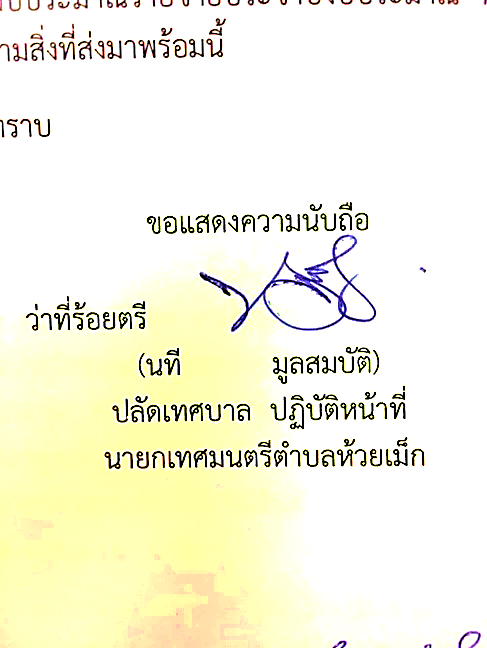 						   ว่าที่ร้อยตรี                              (นที  มูลสมบัติ)            ปลัดเทศบาล  ปฏิบัติหน้าที่        		            นายกเทศบาลตำบลห้วยเม็กลำดับที่ชื่อ  -  สกุลเลขประจำตัวสอบหมายเหตุ1นางสาวรัชณีย์  จันทะรส00012นางสาวจุฑารัตน์  บุญกิ่ง0002* อยู่ระหว่างตรวจสอบคุณวุฒิ ที่ มหาวิทยาลัยราชภัฏมหาสารคาม (ตามคุณสมบัติเฉพาะสำหรับตำแหน่งผู้ช่วยเจ้าพนักงานธุรการ)3นายสุเมธี  กองทอง0003ลำดับที่ชื่อ  -  สกุลเลขประจำตัวสอบหมายเหตุ๑นายอำพน  พิมพา00012นายลอย  มนตรี0002ลำดับที่ชื่อ  -  สกุลเลขประจำตัวสอบหมายเหตุ๑นายธนพนธ์  ภูอาจสูง0001